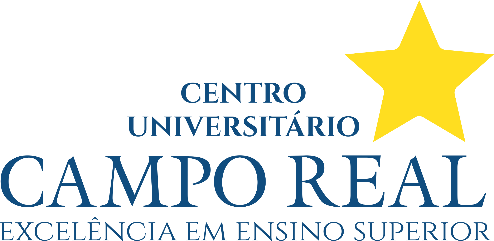 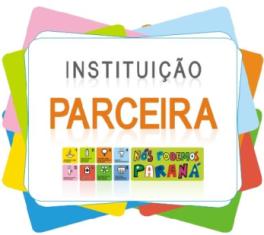 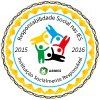 RELATÓRIO FINAL DE (informar qual foi a atividade, evento, projeto de extensão, grupo de estudos, etc.)1 IDENTIFICAÇÃO DO PROJETO OU EVENTO1.1 Título do projeto:1.2 Curso:2 JUSTIFICATIVA DO PROJETO OU EVENTO3 OBJETIVOS DO PROJETO OU EVENTO4 IDENTIFICAÇÃO DO PROFESSOR COORDENADOR4.1 Nome:4.2 Curso:5. CARACTERÍSTICAS DO PROJETO5.1 Carga horária total:5.2 Período de funcionamento:5.3 Cronograma de atividades realizadas:6. ALUNOS PARTICIPANTES E CARGA HORÁRIA7. REGISTROS FOTOGRÁFICOS8. MATERIAL DE DIVULGAÇÃO DO EVENTO (SE HOUVER) 		Guarapuava, __/__________/____.ASSINATURA DO PROFESSORDataAtividadeNomeCarga Horária Total